   ПОСТАНОВЛЕНИЕ                                                                                                    JÖП	с. Новый Бельтир	Об утверждении программы Мероприятий по адаптации, реабилитации и социальной реинтеграции для лиц, отбывших наказание за террористическую, экстремистскую деятельность, амнистированных, а так же отказавшихся от противоправной деятельности Бельтирского сельского поселения» на 2017-2018гг.»В целях реализации Комплексного плана противодействия идеологии терроризма в Российской Федерации на 2013-2018гг., утвержденного Президентом Российской Федерации 26.04.2013г., руководствуясь Федеральным законом Российской Федерации «Об общих принципах организации местного    самоуправления» № 131 от 06.10.2003 года, Бельтирская сельская администрация, ПОСТАНОВЛЯЕТ: Утвердить программу  «Профилактика терроризма и экстремизма, а также минимизации и (или) ликвидации последствий проявлений терроризма и экстремизма на территории Бельтирского сельского поселения» на 2017-2018гг.» (Приложение №1).Настоящее Постановление опубликовать на официальном сайте Бельтирской сельской администрации в сети Интернет.Назначить ответственным лицом за реализацию Комплексного плана противодействия идеологии терроризма в Российской Федерации на 2013-2018гг., утвержденного Президентом Российской Федерации 26.04.2013г., специалиста по делам молодежи Мендешеву Д.Т.Настоящее постановление  со дня опубликования.  Глава Бельтирского сельского поселенияКош-Агачского района Республики Алтай                                     А.Л. Таханов Приложение №1Утвержден Постановлением Главы Бельтирского сельского поселенияОт «__»____________ 2017г.1. Цели и задачи Программы  Целями и задачами программы являются создание обстановки спокойствия на улицах и других общественных местах Бельтирского сельского поселения, предупреждение возникновения ситуаций, представляющих опасность для жизни и здоровья граждан, усиление антитеррористической защищенности населения,  создание условий для деятельности добровольных формирований населения по охране общественного порядка, усиление профилактики безнадзорности и правонарушений несовершеннолетних, формирование позитивного общественного мнения о деятельности по профилактике экстремизма, терроризма и правонарушений, формирование в молодежной среде мировоззрения и духовно-нравственной атмосферы этнокультурного взаимоуважения, основанных на принципах уважения прав и свобод человека, стремления к межэтническому миру и согласию,  общественное осуждение и пресечение на основе действующего законодательства любых проявлений дискриминации, насилия, расизма и экстремизма на национальной и конфессиональной почве, а так же реализация Комплексного плана противодействия идеологии терроризма в Российской Федерации на 2013-2018гг, утвержденного Президентом Российской Федерации 26.04.2013г. на территории муниципального образования Бельтирское сельское поселение».РОССИЙСКАЯ ФЕДЕРАЦИЯ РЕСПУБЛИКА  АЛТАЙКОШ-АГАЧСКИЙ РАЙОНСЕЛЬСКАЯ АДМИНИСТРАЦИЯБЕЛЬТИРСКОГО  СЕЛЬСКОГО ПОСЕЛЕНИЯ649789, с. Новый Бельтир ул. Центральная, 2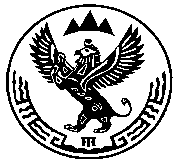 РОССИЯ ФЕДЕРАЦИЯЗЫАЛТАЙ РЕСПУБЛИКАКОШ-АГАЧ АЙМАКБЕЛТИР  JУРТ JEЗЕЕЗИНИН АДМИНИСТРАЦИЯЗЫ649789, Jаны Белтир jЦентральная ором, 2от“28”июня2017г.. №281. Мероприятия по адаптации, реабилитации и социальной реинтеграции для лиц, отбывших наказание за террористическую, экстремистскую деятельность, амнистированных, а так же отказавшихся от противоправной деятельности.  1. Мероприятия по адаптации, реабилитации и социальной реинтеграции для лиц, отбывших наказание за террористическую, экстремистскую деятельность, амнистированных, а так же отказавшихся от противоправной деятельности.  1. Мероприятия по адаптации, реабилитации и социальной реинтеграции для лиц, отбывших наказание за террористическую, экстремистскую деятельность, амнистированных, а так же отказавшихся от противоправной деятельности.  1. Мероприятия по адаптации, реабилитации и социальной реинтеграции для лиц, отбывших наказание за террористическую, экстремистскую деятельность, амнистированных, а так же отказавшихся от противоправной деятельности.  1. Мероприятия по адаптации, реабилитации и социальной реинтеграции для лиц, отбывших наказание за террористическую, экстремистскую деятельность, амнистированных, а так же отказавшихся от противоправной деятельности.  1.1Организация информационного взаимодействия с органами МВД о  лицах, отбывших наказание за террористическую, экстремистскую деятельность, амнистированных а так же отказавшихся от противоправной деятельности (далее- лица отбывшие наказание) и проживающих на территории муниципального образования Бельтирское сельское поселениеАдминистрацияВ течение годаМБ-0,01.2 Информирование лиц отбывших наказание об основных нормах и положениях законодательства о занятости населения, жилищно-бытовом устройстве, медицинском и пенсионном обслуживанииАдминистрацияВ течение годаМБ-0,01.3 Оказание содействия в трудоустройстве лиц отбывших наказание, привлечение их к сезонным работамАдминистрация,В течение годаМБ-0,05.4. Информирование лиц отбывших наказание о возможности получения земельного участка в аренду для индивидуального жилищного строительства ведения ЛПХАдминистрацияВ течение годаМБ-0,05.5 Привлечение лиц отбывших наказание к участию в культурно-просветительских  мероприятиях, проводимых на территории муниципального образования Бельтирское сельское поселение Бельтирский СДКВ течение годаМБ-0,0